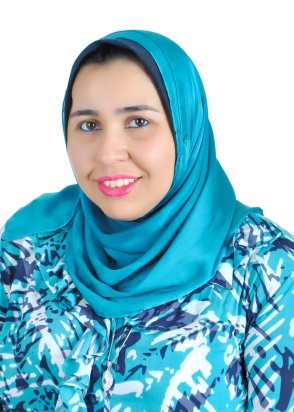 نشوى مصطفى ناجي عثمانفيلا 10 شارع 103 المعاديالقاهرة -  مصرتليفون: 0225251549موبايل: 01023034002moustafanashwa@yahoo.com : ايميل الهدف :الهدف :الهدف :الهدف :اسعى للحصول على موقف التحدي حيث تجربتي النظرية والعملية يمكن تطويرها وتعزيزها في منظمة  مرموقة.اسعى للحصول على موقف التحدي حيث تجربتي النظرية والعملية يمكن تطويرها وتعزيزها في منظمة  مرموقة.: التعليم : التعليم : التعليم : التعليم *  2010- الان     دكتوراة الفلسفة و التصميم في هندسة الغزل و النسيج و التريكو – كلية الفنون التطبيقية – جامعة حلوان   * 2006- 2010     ماجستير الفلسفة و التصميم في هندسة الغزل و النسيج و التريكو – كلية الفنون التطبيقية – جامعة حلوان* 2001- 2006     بكالوريوس الفنون التطبيقية قسم هندسة الغزل و النسيج و التريكو – كلية الفنون التطبيقية – جامعة          حلوان –  تقدير جيد                                                            *  2010- الان     دكتوراة الفلسفة و التصميم في هندسة الغزل و النسيج و التريكو – كلية الفنون التطبيقية – جامعة حلوان   * 2006- 2010     ماجستير الفلسفة و التصميم في هندسة الغزل و النسيج و التريكو – كلية الفنون التطبيقية – جامعة حلوان* 2001- 2006     بكالوريوس الفنون التطبيقية قسم هندسة الغزل و النسيج و التريكو – كلية الفنون التطبيقية – جامعة          حلوان –  تقدير جيد                                                            *  2010- الان     دكتوراة الفلسفة و التصميم في هندسة الغزل و النسيج و التريكو – كلية الفنون التطبيقية – جامعة حلوان   * 2006- 2010     ماجستير الفلسفة و التصميم في هندسة الغزل و النسيج و التريكو – كلية الفنون التطبيقية – جامعة حلوان* 2001- 2006     بكالوريوس الفنون التطبيقية قسم هندسة الغزل و النسيج و التريكو – كلية الفنون التطبيقية – جامعة          حلوان –  تقدير جيد                                                            براءات الاختراع :*  2010   براءة اختراع مسجلة من رسالة الماجستير بعنوان " شاش طبي معالج بتقتية المايكرو كابسولات لعلاج     الجروح " باكاديمية البحث العلمي القاهرة – جمهورية مصر العربيةالمهارات :  : مهارات الحاسب الالي    براءات الاختراع :*  2010   براءة اختراع مسجلة من رسالة الماجستير بعنوان " شاش طبي معالج بتقتية المايكرو كابسولات لعلاج     الجروح " باكاديمية البحث العلمي القاهرة – جمهورية مصر العربيةالمهارات :  : مهارات الحاسب الالي    براءات الاختراع :*  2010   براءة اختراع مسجلة من رسالة الماجستير بعنوان " شاش طبي معالج بتقتية المايكرو كابسولات لعلاج     الجروح " باكاديمية البحث العلمي القاهرة – جمهورية مصر العربيةالمهارات :  : مهارات الحاسب الالي    براءات الاختراع :*  2010   براءة اختراع مسجلة من رسالة الماجستير بعنوان " شاش طبي معالج بتقتية المايكرو كابسولات لعلاج     الجروح " باكاديمية البحث العلمي القاهرة – جمهورية مصر العربيةالمهارات :  : مهارات الحاسب الالي    * ممارسة و معرفة ممتازة ببرامج مايكروسوفت اوفس* ممارسة و معرفة ممتازة لبرامج مجموعة ادوب* ممارسة و معرفة جيدة بانظمة الشبكات و الاتصالاتICDL الرخصة الدولية لقيادة الحاسب الالي  *   دبلومة  جرافيك *                  دبلومة  ثري دي ماكس*  مهارات اللغات :     * اللغة الأم العربية    * اجادة الانجليزية كتابة وتحدثا { اختبار التوفل المحلي والدولي}      * اجادة الهولندية الفلمنكية كتابة و تحدثا    *  دورات من مركز بيرلتز للغات مهارات اخرى:       * دورة الفيديك في التحكيم الهندسي الدولي                   * العديد من الدورات من الهيئة القومية لضمان الجودة والاعتماد للتعليم*  دورات من مؤسسة ديل كارنجي في التنمية البشرية و المبيعات وخدمة العملاء و تنمية المهارات                                    * ممارسة و معرفة ممتازة ببرامج مايكروسوفت اوفس* ممارسة و معرفة ممتازة لبرامج مجموعة ادوب* ممارسة و معرفة جيدة بانظمة الشبكات و الاتصالاتICDL الرخصة الدولية لقيادة الحاسب الالي  *   دبلومة  جرافيك *                  دبلومة  ثري دي ماكس*  مهارات اللغات :     * اللغة الأم العربية    * اجادة الانجليزية كتابة وتحدثا { اختبار التوفل المحلي والدولي}      * اجادة الهولندية الفلمنكية كتابة و تحدثا    *  دورات من مركز بيرلتز للغات مهارات اخرى:       * دورة الفيديك في التحكيم الهندسي الدولي                   * العديد من الدورات من الهيئة القومية لضمان الجودة والاعتماد للتعليم*  دورات من مؤسسة ديل كارنجي في التنمية البشرية و المبيعات وخدمة العملاء و تنمية المهارات                                    * ممارسة و معرفة ممتازة ببرامج مايكروسوفت اوفس* ممارسة و معرفة ممتازة لبرامج مجموعة ادوب* ممارسة و معرفة جيدة بانظمة الشبكات و الاتصالاتICDL الرخصة الدولية لقيادة الحاسب الالي  *   دبلومة  جرافيك *                  دبلومة  ثري دي ماكس*  مهارات اللغات :     * اللغة الأم العربية    * اجادة الانجليزية كتابة وتحدثا { اختبار التوفل المحلي والدولي}      * اجادة الهولندية الفلمنكية كتابة و تحدثا    *  دورات من مركز بيرلتز للغات مهارات اخرى:       * دورة الفيديك في التحكيم الهندسي الدولي                   * العديد من الدورات من الهيئة القومية لضمان الجودة والاعتماد للتعليم*  دورات من مؤسسة ديل كارنجي في التنمية البشرية و المبيعات وخدمة العملاء و تنمية المهارات                                    الخبرات:الخبرات:* سبتمبر2012 -  الان     مدرس مساعد بكلية الفنون التطبيقية  قسم الغزل و النسيج  والتريكو جامعة بنها* يناير 2013-  فبراير 2014   مديرة مكتب الهيئة العربية للتحكيم الهندسي – اتحاد المهندسين العرب- نقابة المهندسين المصرية       * مارس 2012 -  ديسمبر 2012  مصممة جرافيك - شركة هنداوي للطباعة و النشر- المنطقة الحرة القاهرةة  * سبتمبر 2011-  فبراير 2012   المديرة التنفيذية للقسم الامريكي -  مدارس الامل الامريكية  * يونيو 2010- اكتوبر 2010 دورات من جمعية جيل المستقبل  و مؤسسة ديل كارنجي و مركز بيرلتز للغات* ديسمبر 2007 - مارس 2008  مديرة مكتب التخطيط و المتابعة و التحليل بالشركة الدولية للاستيك - المنطقة الحرة- مدينة نصر * اغسطس 2007- ديسمبر 2007 مهندسة تخطيط و تطويرللقسم الامريكي بشركة دلتا جليل مصر للمنسوجات * فبراير 2006- يونيو 2006 تدريب بمصنع جاب تكس  * مايو 2005 - يونيو 2005 تدريب بمصنع حصني للنسيج* يونيو 2005 - يوليو 2005 تدريب محدود بعدم المشاركة بمصانع المانيا- ماربرج                    * مايو 2004 - يونيو 2004 تدريب بمصنع جاب تكس*  يونيو 2004- يوليو 2004 تدريب بمصنع الشوربجي للنسيج *  مايو 2003-  يونيو 2003 تدريب بمصنع الشوربجي للنسيجااهتمامات :اهتمامات :منهجية البحث القوية والمهارات الإدارية   *  خبرة في التمويل  الأكاديمي والمنح الدراسية. *  قدرة التواصل القوية مع المجتمع الدولي *  .القراءة، والسفر، حل المشاكل، والعمل ضمن فريق وخلق صداقات جديدة. *  المعلومات الشخصية:المعلومات الشخصية:*  تاريخ الميلاد   16/4/1985*  الحالة الاجتماعية   انسة 